Mateřská škola, Malé Svatoňovice17. listopadu 259, 542 34 Malé SvatoňoviceTel. č.:  499 886 117, 603 982 427
Email: materskaskola@malesvatonovice.cz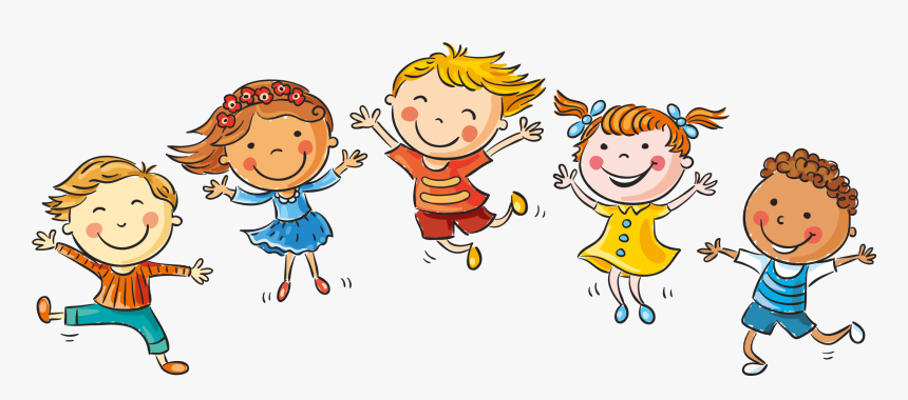 Zápis dětí k předškolnímu vzdělávání pro školní rok 2024/2025 Zápis dětí se bude konat dne 9. května 2024 v budově mateřské školy v časech:10:00 – 11:30 a 14:30 – 16:00 hod.!!! Je nutné k zápisu přijít s již vyplněným formulářem o přijetí dítěte k předškolnímu vzdělávání. Formulář žádosti o přijetí dítěte k předškolnímu vzdělávání si můžete stáhnout na webu mateřské školy v záložce dokumenty ke stažení: Žádost o přijetí k předškolnímu  vzdělávání 2024 - 2025. V tištěné podobě si jej můžete vyzvednout v mateřské škole kdykoli během otevírací doby. K vyplněné žádosti se přikládá: Originál rodného listu dítěte Občanský průkaz zákonného zástupce dítěte Cizinci za účelem strpění pobytu se prokáží vízovým štítkem, záznamem o udělení dočasné ochrany nebo razítkem v cestovním pasu.  Podmínkou přijetí dítěte do mateřské školy je podle § 50 zákona o ochraně veřejného zdraví, v platném znění, splnění povinnosti podrobit se stanoveným pravidelným očkováním, nebo mít doklad, že je dítě proti nákaze imunní nebo se nemůže očkování podrobit pro kontraindikaci.  Zákonný zástupce tuto povinnost dokládá potvrzením registrujícího praktického lékaře pro děti a dorost na žádosti o přijetí dítěte do MŠ. (Vhodné je předem telefonicky kontaktovat lékaře a objednat si termín návštěvy dle zvyklosti ordinace.) Tato povinnost se netýká dítěte, které plní povinné předškolní vzdělávání.  Děti budou přijímány do mateřské školy v pořadí dle stanovených kritérií (viz. web MŠ - Dokumenty ke stažení: Kritéria pro přijímání dětí k předškolnímu vzdělávání pro školní rok 2024 - 2025). O přijetí dítěte se speciálními vzdělávacími potřebami rozhodne ředitelka mateřské školy na základě písemného vyjádření školského poradenského zařízení, popřípadě také registrujícího praktického lékaře pro děti a dorost. Je vhodné si doporučení zajistit před zápisem dítěte do MŠ. K zápisu do MŠ mohou podat přihlášku také cizinci s vízem za účelem strpění pobytu na území ČR podle § 33 odst. 1 písm. a) zákona o pobytu cizinců na území ČR, v platném znění („uprchlíci") s místem pobytu ve spádové oblasti.  Lenka Řezníčková, ředitelka MŠ